Western Australia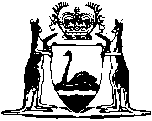 Children’s Court of Western Australia Act 1988Children’s Court (Fees) Regulations 2005Western AustraliaChildren’s Court (Fees) Regulations 2005Contents1.	Citation	12.	Commencement	13.	Terms used	14.	Fees to be charged (Act s. 53)	25.	Exemptions	26.	Some fees subject to conditions or must be waived	37.	Fees to be paid before documents etc. filed in civil cases	48.	Who is an eligible individual	49A.	Application to be recognised as eligible individual	59B.	Recognition as eligible individual	69C.	False or misleading statements	69D.	Refunds	79.	Waiving fee for copy of document or transcript	710.	Disputes as to fees, determination of	811.	Unpaid fees, recovery of	8Schedule 1 — FeesDivision 1 — GeneralDivision 2 — Civil JurisdictionDivision 3 — Criminal JurisdictionNotes	Compilation table	16Defined termsChildren’s Court of Western Australia Act 1988Children’s Court (Fees) Regulations 20051.	Citation		These regulations are the Children’s Court (Fees) Regulations 2005.2.	Commencement		These regulations come into operation on the day on which the Courts Legislation Amendment and Repeal Act 2004 Part 7 comes into operation or on the day of their publication in the Gazette, whichever is the later.3.	Terms used		In these regulations unless the contrary intention appears — 	approved form means a form approved by the President;	civil jurisdiction means the Court’s jurisdiction other than criminal jurisdiction;	criminal jurisdiction means the Court’s jurisdiction under the Act section 19;	deputy registrar means a deputy registrar appointed under the Act section 16(1);	eligible individual means an individual referred to in regulation 8(2);	eligible individual fee, in relation to a matter specified in an item in Schedule 1, means the fee, if any, shown in column B for that item;	enforcement officer has the meaning given to that term in the Civil Judgments Enforcement Act 2004 section 3;	prosecution notice has the meaning given to that term in the Criminal Procedure Act 2004 section 3(1).	[Regulation 3 amended: Gazette 23 Jun 2006 p. 2182; 14 Jun 2016 p. 1856.]4.	Fees to be charged (Act s. 53)	(1)	Subject to the provisions of these regulations, the fees specified in Schedule 1 are to be charged in respect of the matters referred to in the Act section 53 in relation to which they are applicable.	(2A)	In relation to a matter specified in an item in Schedule 1 — 	(a)	the fee payable by an individual who is not an eligible individual is the fee shown in column A for that item; or	(b)	the fee payable by an eligible individual is the eligible individual fee for that item.	(2)	A note to an item in Schedule 1 has effect according to its tenor as if it were a provision of these regulations.	[Regulation 4 amended: Gazette 14 Jun 2016 p. 1856.]5.	Exemptions		A person is not required to pay a fee in respect of a matter if — 	(a)	the matter is an application under the Restraining Orders Act 1997 for a family violence restraining order or violence restraining order or to vary or cancel a family violence restraining order or violence restraining order; or	(b)	the matter is an application under the Prohibited Behaviour Orders Act 2010 for a prohibited behaviour order or to vary or cancel a prohibited behaviour order; or	(c)	a written law provides that the person is not required to pay a fee in respect of a matter of that type; or	(d)	the person has not reached 18 years of age on the day the fee would otherwise be payable.	[Regulation 5 inserted: Gazette 14 Jun 2016 p. 1857; amended: Gazette 27 Jun 2017 p. 3433.]6.	Some fees subject to conditions or must be waived	(1)	This regulation applies to — 	(a)	proceedings in the Court’s criminal jurisdiction; and	(b)	proceedings under the Restraining Orders Act 1997.	(2)	In this regulation — 	respondent has the meaning given to that term in the Restraining Orders Act 1997 section 3.	(3)	If —	(a)	proceedings are instituted or taken — 	(i)	by a police officer; or	(ii)	by an officer of a department as defined in the Public Sector Management Act 1994 section 3(1) on behalf of that department;		or	(b)	a member of the State Solicitor’s Office acts or appears on behalf of a board or other body,		the appropriate prescribed fees are payable only upon conviction of and recovery from the accused or the making of a restraining order and recovery from the respondent.	(4)	A registrar must, in the case where — 	(a)	a respondent requests a copy of an application, either personally or by counsel or solicitor; and	(b)	the Court has not made a decision in relation to the application that applies to the respondent; and	(c)	the respondent has not previously obtained a copy of the application under this subregulation,		waive the fee for a copy of the application.7.	Fees to be paid before documents etc. filed in civil cases	(1)	This regulation applies to proceedings in the Court’s civil jurisdiction.	(2)	Subject to the provisions of these regulations — 	(a)	an application or other document must not be filed, issued or otherwise dealt with; and	(b)	no other matter or thing is to be done in the Court or by an officer of the Court,		unless the fee, if any, payable upon or in respect of filing, sealing, issuing or otherwise dealing with that application or other document or upon or in respect of the doing of that matter or thing, has been paid.8.	Who is an eligible individual 	(1)	In this regulation — 	Centrelink means the Commonwealth agency known as Centrelink.	(2)	An eligible individual is — 	(a)	an individual who holds one or more of the following cards issued by Centrelink — 	(i)	a health care card;	(ii)	a health benefit card;	(iii)	a pensioner concession card;	(iv)	a Commonwealth seniors health card;		or	(b)	an individual who holds any other card issued by Centrelink or the Department of Veterans’ Affairs of the Commonwealth that certifies entitlement to Commonwealth health concessions; or	(c)	an individual who is in receipt of a youth training allowance, or an AUSTUDY allowance, as defined in the Social Security Act 1991 (Commonwealth) section 23(1); or	(d)	an individual who is in receipt of benefits under the Commonwealth student assistance scheme known as the ABSTUDY Scheme; or	(e)	an individual who has been granted legal aid under the Legal Aid Commission Act 1976 or a legal aid scheme or service established under a Commonwealth, State or Territory law in respect of the proceedings in relation to which a fee would otherwise be payable; or	(f)	an individual who the Court or a registrar has directed is an eligible individual under regulation 9B(1).	[Regulation 8 inserted: Gazette 14 Jun 2016 p. 1857-8; amended: Gazette 20 Jul 2018 p. 2621.]9A.	Application to be recognised as eligible individual 	(1)	A person may apply for a direction under regulation 9B(1) that, in respect of a matter specified in Schedule 1, the person is an eligible individual described in regulation 8(2)(f).	(2)	An application is to be in the approved form and is to specify the matter in respect of which the individual is seeking to pay the eligible individual fee.	(3)	Despite anything else in these regulations, a fee is not to be charged in respect of an application under subregulation (1).	[Regulation 9A inserted: Gazette 14 Jun 2016 p. 1858-9; amended: Gazette 20 Jul 2018 p. 2622.]9B.	Recognition as eligible individual	(1)	On an application under regulation 9A(1) the Court or a registrar may direct that a person is an eligible individual described in regulation 8(2)(f) if satisfied that the person should be required to pay only an eligible individual fee in respect of the matter for either, or both, of the following reasons — 	(a)	financial hardship;	(b)	the interests of justice.	(2)	The Court or a registrar may, before an application is determined, direct the applicant to provide to the registrar or the Court further information relating to the application.	(3)	A direction to provide further information — 	(a)	may be made in writing or orally; and 	(b)	may require that the information is provided either in writing or orally.	[Regulation 9B inserted: Gazette 14 Jun 2016 p. 1859; amended: Gazette 20 Jul 2018 p. 2622.]9C.	False or misleading statements	(1)	A person who makes a statement or representation in an application made under these regulations, or provides further information in relation to an application, that the person knows or has reason to believe is false or misleading in a material particular commits an offence.	Penalty for this subregulation: a fine of $1 000.	(2)	The Court or a registrar may revoke a direction made under regulation 9B(1) if satisfied, having given the person an opportunity to make a written submission, that the person has contravened subregulation (1).	(3)	If a direction is revoked under subregulation (2), the Court or registrar may — 	(a)	order that the person in respect of whom the direction was made pay the difference between the fee the person paid and the fee that would otherwise have been payable by the person; and	(b)	make an order to enforce the order for the payment.	(4)	An order under subregulation (3)(b) may include orders relating to the future conduct of the matter to which the fees relate or the effect of anything that has been done in respect of the matter until the sum ordered to be paid has been paid.	[Regulation 9C inserted: Gazette 14 Jun 2016 p. 1860.]9D.	Refunds	(1)	A judge or magistrate presiding in a proceeding may order the refund of the difference between the amount of a fee paid by a person in respect of the proceeding and the amount of the fee that the person was entitled to be charged under these regulations in respect of the proceedings.	(2)	A registrar may refund to a person the amount of a fee, or part of a fee, paid by the person if the amount was paid in error.	[Regulation 9D inserted: Gazette 14 Jun 2016 p. 1860-1.]9.	Waiving fee for copy of document or transcript 		The Court or a registrar may waive a fee referred to in Schedule 1 Division 1 item 6(a) or 7 if the Court or registrar is satisfied that the waiving of the fee would assist in the efficient operation of the Court.	[Regulation 9 inserted: Gazette 14 Jun 2016 p. 1861.]10.	Disputes as to fees, determination of	(1)	If a question arises as to the fee payable or applicable in a particular case, that question is to be determined by a registrar.	(2)	An application for a determination under subregulation (1) is to be in the approved form.	(3)	Any person affected by the determination under subregulation (1) may have it reviewed by the Court in a summary manner.	(4)	Despite the provisions of these regulations, no fee is payable in relation to the determination of a question under subregulation (1) or a review under subregulation (3).	[Regulation 10 amended: Gazette 14 Jun 2016 p. 1861.]11.	Unpaid fees, recovery of		Any unpaid fee is a debt due to the State and may be recovered by action in a court of competent jurisdiction.Schedule 1 — Fees[r. 4]	[Heading inserted: SL 2021/101 r. 6.]Division 1 — General	[Heading inserted: SL 2021/101 r. 6.]	[Division 1 inserted: SL 2021/101 r. 6.]Division 2 — Civil Jurisdiction	[Heading inserted: SL 2021/101 r. 6.]	[Division 2 inserted: SL 2021/101 r. 6; amended: SL 2021/155 r. 4.]Division 3 — Criminal Jurisdiction	[Heading inserted: SL 2021/101 r. 6.]	[Division 3 inserted: SL 2021/101 r. 6.][Schedule 2 deleted: Gazette 14 Jun 2016 p. 1868.]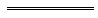 NotesThis is a compilation of the Children’s Court (Fees) Regulations 2005 and includes amendments made by other written laws. For provisions that have come into operation, and for information about any reprints, see the compilation table.Compilation tableDefined terms[This is a list of terms defined and the provisions where they are defined.  The list is not part of the law.]Defined term	Provision(s)approved form	3Centrelink	8(1)civil jurisdiction	3criminal jurisdiction	3deputy registrar	3eligible individual	3eligible individual fee	3enforcement officer	3prosecution notice	3respondent	6(2)ItemMatterColumn AFee for individual

$Column BFee for eligible individual
$1.(a)	For every order or conviction drawn up in the Court’s criminal jurisdiction 21.906.55(b)	Issue of a duplicate document or order21.906.552.For the service of any application, summons, originating process, notice or order of the Court or any other process requiring service 96.0096.00Note for this item:The fee is payable whether or not the service is successful and covers up to 3 attempts at service at the same address.Note for this item:The fee is payable whether or not the service is successful and covers up to 3 attempts at service at the same address.Note for this item:The fee is payable whether or not the service is successful and covers up to 3 attempts at service at the same address.3.If it is necessary to travel to execute a warrant or other process, or on service of a summons, order of the Court, other process or document, or on making an arrest or for all attempts, attendances and inspections, from the enforcement officer’s office or nearest Police Station — (a)	for each kilometre travelled (1 way) in the metropolitan area 2.452.45(b)	for each kilometre travelled (1 way) outside the metropolitan area 2.752.75Note for this item:If more than 1 process or document is executed or served by an enforcement officer at the same time on the same person or on different persons at the same address, only 1 fee for kilometres travelled is chargeable.Note for this item:If more than 1 process or document is executed or served by an enforcement officer at the same time on the same person or on different persons at the same address, only 1 fee for kilometres travelled is chargeable.Note for this item:If more than 1 process or document is executed or served by an enforcement officer at the same time on the same person or on different persons at the same address, only 1 fee for kilometres travelled is chargeable.4.(a)	For searching any record or proceeding other than a search by or on behalf of a party to the proceedings in the Court’s civil jurisdiction55.5016.65(b)	For listening to or viewing any electronic recording that requires supervision by an officer of the Court — (i)	a search fee of55.5016.65(ii)	in addition to the search fee, for each hour of the officer’s time135.5040.655.(a)	On an application or summons for the production of records or documents that are required to be produced to any court, tribunal, arbitrator or umpire 81.5024.40(b)	If an officer is required to attend at any court or place out of the Court building where the officer is based, the officer’s reasonable expenses and, in addition for each hour when the officer is necessarily absent from the officer’s office 122.5036.806.(a)	Copies of documents or exhibits for each page or part of a page 2.300.70(b)	For a copy of reasons for judgment — 	(i)	for each copy issued to a person not a party to the proceedings and for each copy in excess of 1 copy issued to a party to the proceedings19.305.80	(ii)	for each copy consisting of 10 or more pages an additional fee per page of2.450.75(c)	For certifying that a document is a true copy, an additional fee of26.708.00Note for this item:The fee under paragraph (a) for a copy of an application is not payable where circumstances under regulation 6(4) exist.Note for this item:The fee under paragraph (a) for a copy of an application is not payable where circumstances under regulation 6(4) exist.Note for this item:The fee under paragraph (a) for a copy of an application is not payable where circumstances under regulation 6(4) exist.7.(a)	For the provision of a transcript, or part of a transcript — 	(i)	provided within 1 day after the day on which the fee is paid 25.60 plus
10.55 per page7.70 plus 
3.15 per page	(ii)	provided within 2 days after the day on which the fee is paid 25.60 plus
9.70 per page7.70 plus 
2.90 per page	(iii)	provided within 4 days after the day on which the fee is paid 25.60 plus
9.10 per page7.70 plus 
2.75 per page	(iv)	provided within 7 days after the day on which the fee is paid 25.60 plus 
8.80 per page7.70 plus 
2.65 per page	(v)	provided within 14 days after the day on which the fee is paid 25.60 plus 
7.45 per page7.70 plus 
2.25 per page	(vi)	provided on a running basis (i.e. periodically throughout or following the day of the proceedings)25.60 plus 
11.25 per page7.70 plus 
3.40 per page(b)	For the provision of a copy of a transcript, or part of a transcript, where the transcript or part has already been provided to the person requesting the copy —	(i)	electronic format26.70 per copy8.00 per copy	(ii)	paper copy2.65 per page0.80 per pageNote for this item:Fees under this item are payable in the case of an indictable offence dealt with summarily.Note for this item:Fees under this item are payable in the case of an indictable offence dealt with summarily.Note for this item:Fees under this item are payable in the case of an indictable offence dealt with summarily.ItemMatterColumn AFee for individual

$Column BFee for eligible individual
$1.On filing an application for a misconduct restraining order under the Restraining Orders Act 1997 159.5047.902.On the execution of an arrest warrant of any kind — (a)	for arresting the person 176.00176.00(b)	for conveying the person to a court or a custodial place and releasing the person from arrest or custody174.50174.50(c)	for each 30 minutes after 2 hours and 30 minutes that an enforcement officer is required to keep the person in custody until the person is conveyed to a court or a custodial place 46.2046.20Notes for this item:1.	The fee under paragraph (a) is payable whether or not the Sheriff’s functions under the warrant are performed and includes up to 3 attempts to perform the functions at the same address.Notes for this item:1.	The fee under paragraph (a) is payable whether or not the Sheriff’s functions under the warrant are performed and includes up to 3 attempts to perform the functions at the same address.Notes for this item:1.	The fee under paragraph (a) is payable whether or not the Sheriff’s functions under the warrant are performed and includes up to 3 attempts to perform the functions at the same address.2.	The fee under paragraph (a) includes the costs of — (a)	receiving and printing the warrant; and(b)	attendances and inquiries before attempting arrest; and(c)	giving any notice; and(d)	making any report.2.	The fee under paragraph (a) includes the costs of — (a)	receiving and printing the warrant; and(b)	attendances and inquiries before attempting arrest; and(c)	giving any notice; and(d)	making any report.2.	The fee under paragraph (a) includes the costs of — (a)	receiving and printing the warrant; and(b)	attendances and inquiries before attempting arrest; and(c)	giving any notice; and(d)	making any report.3.On filing an application for an extraordinary licence under the Road Traffic (Authorisation to Drive) Act 2008 section 27 255.0076.50ItemMatterColumn AFee for individual

$Column BFee for eligible individual
$1.On filing — (a)	a prosecution notice 134.5040.40(b)	an application under the Criminal Procedure Act 2004 section 71 134.5040.402.For the issue of a summons or court hearing notice to an accused 25.807.753.For a warrant of any kind — (a)	issue of warrant134.5040.40(b)	execution of warrant174.50174.50CitationPublishedCommencementChildren’s Court (Fees) Regulations 200528 Apr 2005 p. 1415-331 May 2005 (see r. 2 and Gazette 31 Dec 2004 p. 7128)Children’s Court (Fees) Amendment Regulations 200530 Aug 2005 p. 405430 Aug 2005Children’s Court (Fees) Amendment Regulations 200623 Jun 2006 p. 2181-31 Jul 2006 (see r. 2)Children’s Court (Fees) Amendment Regulations 200726 Jun 2007 p. 3040-1r. 1 and 2: 26 Jun 2007 (see r. 2(a));
Regulations other than r. 1 and 2: 1 Jul 2007 (see r. 2(b))Children’s Court (Fees) Amendment Regulations 200811 Mar 2008 p. 817r. 1 and 2: 11 Mar 2008 (see r. 2(a));
Regulations other than r. 1 and 2: 12 Mar 2008 (see r. 2(b))Children’s Court (Fees) Amendment Regulations (No. 2) 200827 Jun 2008 p. 3070-2r. 1 and 2: 27 Jun 2008 (see r. 2(a));
Regulations other than r. 1 and 2: 1 Jul 2008 (see r. 2(b))Reprint 1:  The Children’s Court (Fees) Regulations 2005 as at 5 Sep 2008
(includes amendments listed above)Reprint 1:  The Children’s Court (Fees) Regulations 2005 as at 5 Sep 2008
(includes amendments listed above)Reprint 1:  The Children’s Court (Fees) Regulations 2005 as at 5 Sep 2008
(includes amendments listed above)Children’s Court (Fees) Amendment Regulations 20099 Jun 2009 p. 1925r. 1 and 2: 9 Jun 2009 (see r. 2(a));
Regulations other than r. 1 and 2: 10 Jun 2009 (see r. 2(b))Children’s Court (Fees) Amendment Regulations (No. 2) 20094 Sep 2009 p. 3483-5r. 1 and 2: 4 Sep 2009 (see r. 2(a));
Regulations other than r. 1 and 2: 5 Sep 2009 (see r. 2(b))Children’s Court (Fees) Amendment Regulations 20118 Mar 2011 p. 791-2r. 1 and 2: 8 Mar 2011 (see r. 2(a));
Regulations other than r. 1 and 2: 9 Mar 2011 (see r. 2(b))Children’s Court (Fees) Amendment Regulations (No. 2) 201120 Dec 2011 p. 5390-2r. 1 and 2: 20 Dec 2011 (see r. 2(a));
Regulations other than r. 1 and 2: 21 Dec 2011 (see r. 2(b))Children’s Court (Fees) Amendment Regulations 201227 Mar 2012 p. 1505r. 1 and 2: 27 Mar 2012 (see r. 2(a));
Regulations other than r. 1 and 2: 28 Mar 2012 (see r. 2(b))Reprint 2:  The Children’s Court (Fees) Regulations 2005 as at 15 Jun 2012
(includes amendments listed above)Reprint 2:  The Children’s Court (Fees) Regulations 2005 as at 15 Jun 2012
(includes amendments listed above)Reprint 2:  The Children’s Court (Fees) Regulations 2005 as at 15 Jun 2012
(includes amendments listed above)Children’s Court (Fees) Amendment Regulations (No. 2) 201230 Nov 2012 p. 5794-5r. 1 and 2: 30 Nov 2012 (see r. 2(a));
Regulations other than r. 1 and 2: 1 Dec 2012 (see r. 2(b))Children’s Court (Fees) Amendment Regulations 201315 Nov 2013 p. 5250-2r. 1 and 2: 15 Nov 2013 (see r. 2(a));
Regulations other than r. 1 and 2: 16 Nov 2013 (see r. 2(b))Children’s Court (Fees) Amendment Regulations (No. 2) 201427 Jun 2014 p. 2333-4r. 1 and 2: 27 Jun 2014 (see r. 2(a));
Regulations other than r. 1 and 2: 1 Jul 2014 (see r. 2(b)(i))Children’s Court (Fees) Amendment Regulations 201519 Jun 2015 p. 2114-15r. 1 and 2: 19 Jun 2015 (see r. 2(a));
Regulations other than r. 1 and 2: 1 Jul 2015 (see r. 2(b)(i))Attorney General Regulations Amendment (Fees) Regulations 2016 Pt. 214 Jun 2016 p. 1849-9864 Jul 2016 (see r. 2(b))Attorney General Regulations Amendment (Family Violence Restraining Orders) Regulations 2017 Pt. 327 Jun 2017 p. 3432-51 Jul 2017 (see r. 2(b))Attorney General Regulations Amendment (Fees and Charges) Regulations 2017 Pt. 27 Jul 2017 p. 3721-988 Jul 2017 (see r. 2(b)(ii))Attorney General Regulations Amendment (Bailiff Fees) Regulations 2018 Pt. 29 Feb 2018 p. 401-510 Feb 2018 (see r. 2(b))Attorney General Regulations Amendment (Fees and Charges) Regulations 2018 Pt. 215 Jun 2018 p. 1963-20491 Jul 2018 (see r. 2(b))Justice Regulations Amendment (Fee Relief) Regulations 2018 Pt. 220 Jul 2018 p. 2621-3021 Jul 2018 (see r. 2(b))Reprint 3: The Children’s Court (Fees) Regulations 2005 as at 28 Sep 2018 (includes amendments listed above)Reprint 3: The Children’s Court (Fees) Regulations 2005 as at 28 Sep 2018 (includes amendments listed above)Reprint 3: The Children’s Court (Fees) Regulations 2005 as at 28 Sep 2018 (includes amendments listed above)Attorney General Regulations Amendment (Transcript Fees) Regulations 2018 Pt. 27 Dec 2018 p. 4667-7418 Dec 2018 (see r. 2(b)(i))Attorney General Regulations Amendment (Transcript Fees) Regulations 2019 Pt. 212 Mar 2019 p. 666-913 Mar 2019 (see r. 2(b))Attorney General Regulations Amendment (Fees and Charges) Regulations 2019 Pt. 328 Jun 2019 p. 2553-6421 Jul 2019 (see r. 2(b))Attorney General Regulations Amendment (Fees and Charges) Regulations 2020 Pt. 2SL 2020/124 31 Jul 20201 Aug 2020 (see r. 2(b))Attorney General Regulations Amendment (Fees and Charges) Regulations 2021 Pt. 3SL 2021/101 29 Jun 20211 Jul 2021 (see r. 2(b))Attorney General Regulations Amendment (Fees) Regulations 2021 Pt. 2SL 2021/155 10 Sep 202111 Sep 2021 (see r. 2(b))